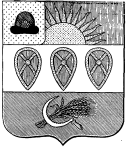 Отдел образования и молодежной политики администрациимуниципального образования – Захаровский муниципальный район Рязанской области391740, с. Захарово, ул. Центральная, д.88 Захаровского района Рязанской областителефон, факс (153) 51-3-31, e-mail: zacharovo_uomp@mail.ru           20.03.2020 № 452                                                     на № ________ от _____Руководителям ОУОтдел образования и молодежной политики администрации муниципального образования – Захаровский муниципальный район информирует Вас о том, что на официальном сайте Правительства Рязанской области (далее – сайт) начал функционировать раздел «Коронавирус COVID – 19», доступный по переходу через баннер с главной страницы сайта www.ryazangov.ru или по прямой ссылке https://www.ryazangov.ru/governmentro/covid-19/ .В данном разделе размещается официальная актуальная информация по предупреждению завоза и распространения новой коронавирусной инфекции на территории региона.Просим довести данную информацию до всех заинтересованных лиц и разместить на официальных сайтах ОУ.Начальник отдела образованияи молодежной политики                                                                         О.А. ПантыкинаИсп.: Кузина Ю.Н.51-2-70